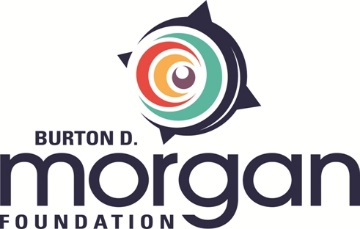 Big Rock Valley Leadership Cohort ApplicationBurton D. Morgan Foundation is partnering with Edward Lowe Foundation to provide an exceptional growth opportunity to 20 leaders of second-stage companies based in Northeast Ohio.  If selected, you will join a cohort of your peers and attend the Big Rock Valley Leadership Retreat in Michigan, March 21 -23, 2023.  Post-retreat, your cohort provides a confidential forum for members to meet virtually to share their challenges and experiences and enhance their leadership capabilities.  We are looking for founders and entrepreneurs with an attitude and an aptitude for growth.  Expenses to attend the leadership retreat will be paid for by Burton D. Morgan Foundation.If you are interested and meet the criteria, please complete this form by January 16, 2023, and email it to Gina Dotson at  gdotson@bdmorganfdn.org.  Expand form as needed to accommodate your responses.Name:								Title:Email:								Phone number:Business name:							Location of business:Does your business generate revenues between $1 million and $50 million?  	Yes_____ 	No_____Does your business employ between 10 and 99 employees?  			Yes_____	No_____Is your business based in Northeast Ohio?					Yes_____	No_____Are you available to travel to and participate in the Big Rock Valley Leadership Retreat in Michigan March 21 – March 23?									Yes_____	No_____Describe the growth you project for your organizational chart over the next three years.Describe how this opportunity will catalyze your business’ growth.Please indicate if you are affiliated with any of the following:Bounce_____		Jumpstart_____	Scalerator_____	10,000 Small Businesses_____Other________________________________________________